Shoe Size vs. Height LabINTRODUCTIONWe have discussed in class that footprints can be considered a type of impression evidence, a type of evidence where two objects come in contact with one another with enough force to create an impression of the object.  Other examples of impression evidence include tire tracks and bite marks.  Not only can forensic scientists determine the brand of shoe worn by a suspect, it is also possible to estimate the height of a suspect.  In this lab, you will have the opportunity to explore the relationship between height and shoe size. 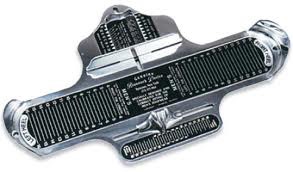 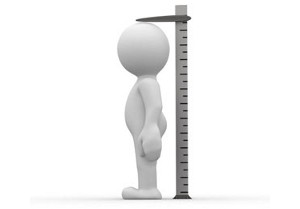 METHODSWith a partner, measure your height in centimeter using the meter sticks providedRecord your data in the appropriate section in the chart belowRecord your data in the chart on the white boardTalk to other groups and share data – you need AT LEAST 7 data points in each section on the table Be sure to record female height and shoe sixe on the LEFT side of the chartBe sure to record male height and shoe sixe on the RIGHT side of the chartDATA TABLEGRAPH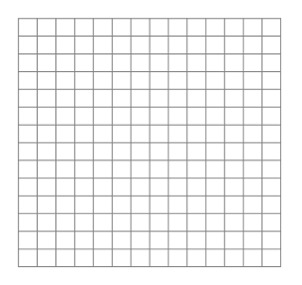 YOUR GRAPH MUST INCLUDE – Check off when completeGraph titleX-axis titleY-axis titleEvenly spaced x-axisEvenly spaced y-axisAll data must be plotted and spaced out USE AS MUCH OF THE GRAPH AS YOU CANA key to show the different linesA line of best fit to clearly show the relationshipANALYSIS AND QUESTIONSWhat is impression evidence? Why are shoe prints considered to be a type of impression evidence?What general trend do you see in the graph?How does the line showing male shoe size and height compare to the line showing female shoe size and height (what seminaries and differences do you see in the two lines)?How do you think this information can be used in forensic investigation?Do all of your data points create a perfectly straight line?  Explain why or why not. QUESTIONS 7-9 are on the following page!Use the line of best fit on the graph below to answer questions 7-9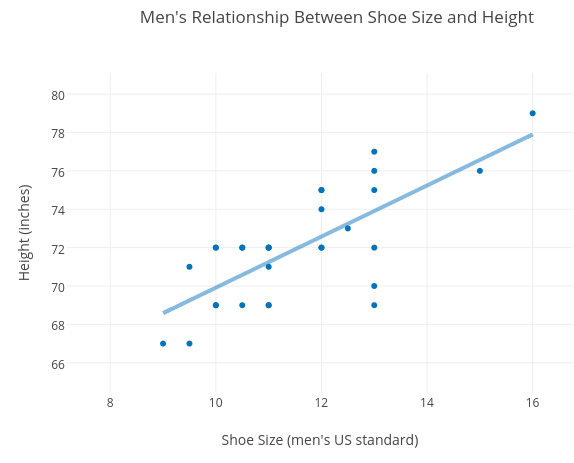 If a man has a shoe size 12, his height is most likely ____________Explanation:If a man is 70 inches tall, his shoe size is most likely ____________Explanation:If a man had a show size 18, his height is most likely ____________Explanation:Challenge Yourself: Convert the answers to questions 5 and 7 to centimeters. FemaleFemaleMaleMaleHeight (cm)Shoe SizeHeight (cm)Shoe Size